matemática - resolução de problemas com decimaisPatrícia comprou duas pizzas para comer com seus amigos. Pagou no total R$ 62,25. Quais foram as pizzas que ela comprou? R:________________________________________________________________________________________________________________________________________Quantos reais Roberto gastará para abastecer seu carro com 35 litros de gasolina? 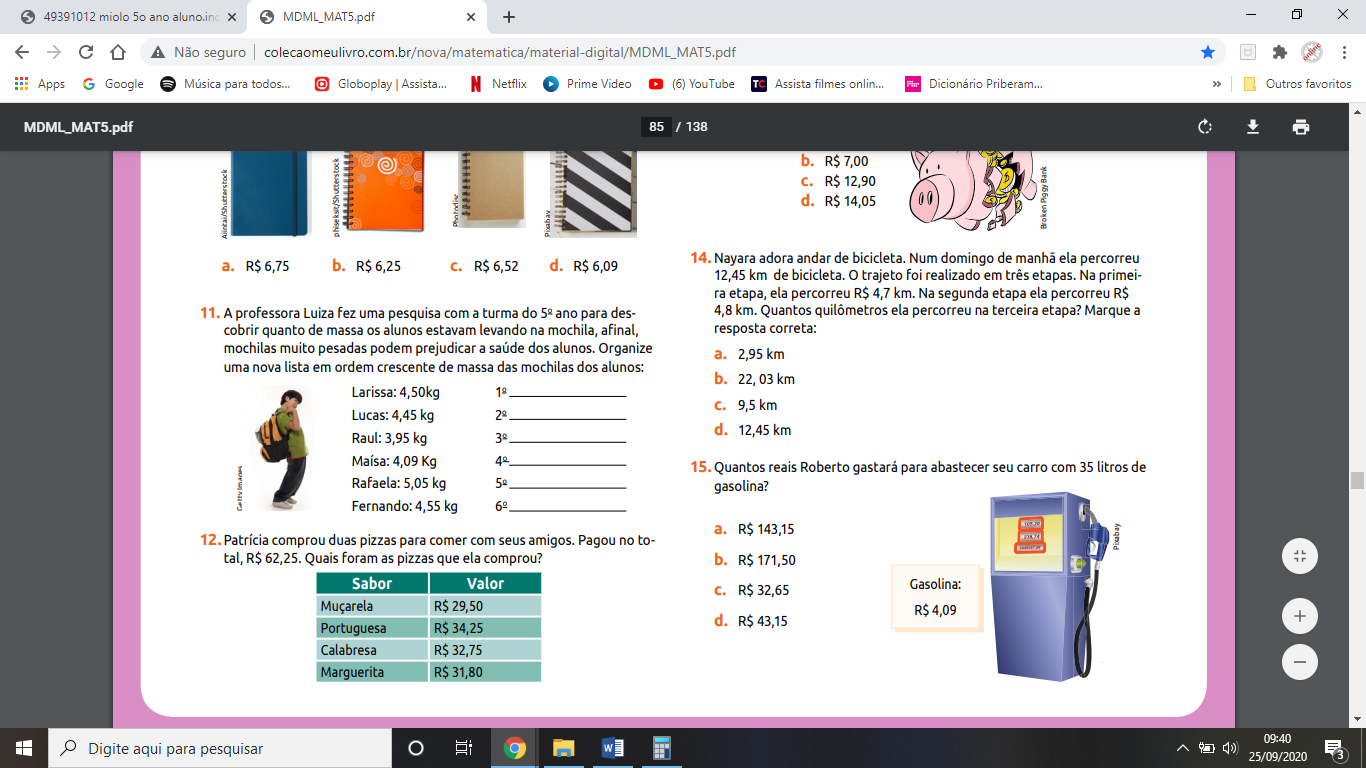 R:________________________________________________________________________________________________________________________________________Nayara adora andar de bicicleta. Num domingo de manhã ela percorreu 12,45 km de bicicleta. O trajeto foi realizado em três etapas. Na primeira etapa, ela percorreu 4,7 km. Na segunda etapa ela percorreu 4,8 km. Quantos quilômetros ela percorreu na terceira etapa? R:________________________________________________________________________________________________________________________________________SaborValorQuatro queijosR$ 29,50PortuguesaR$ 34,25CalabresaR$ 32,75Frango R$ 31,80